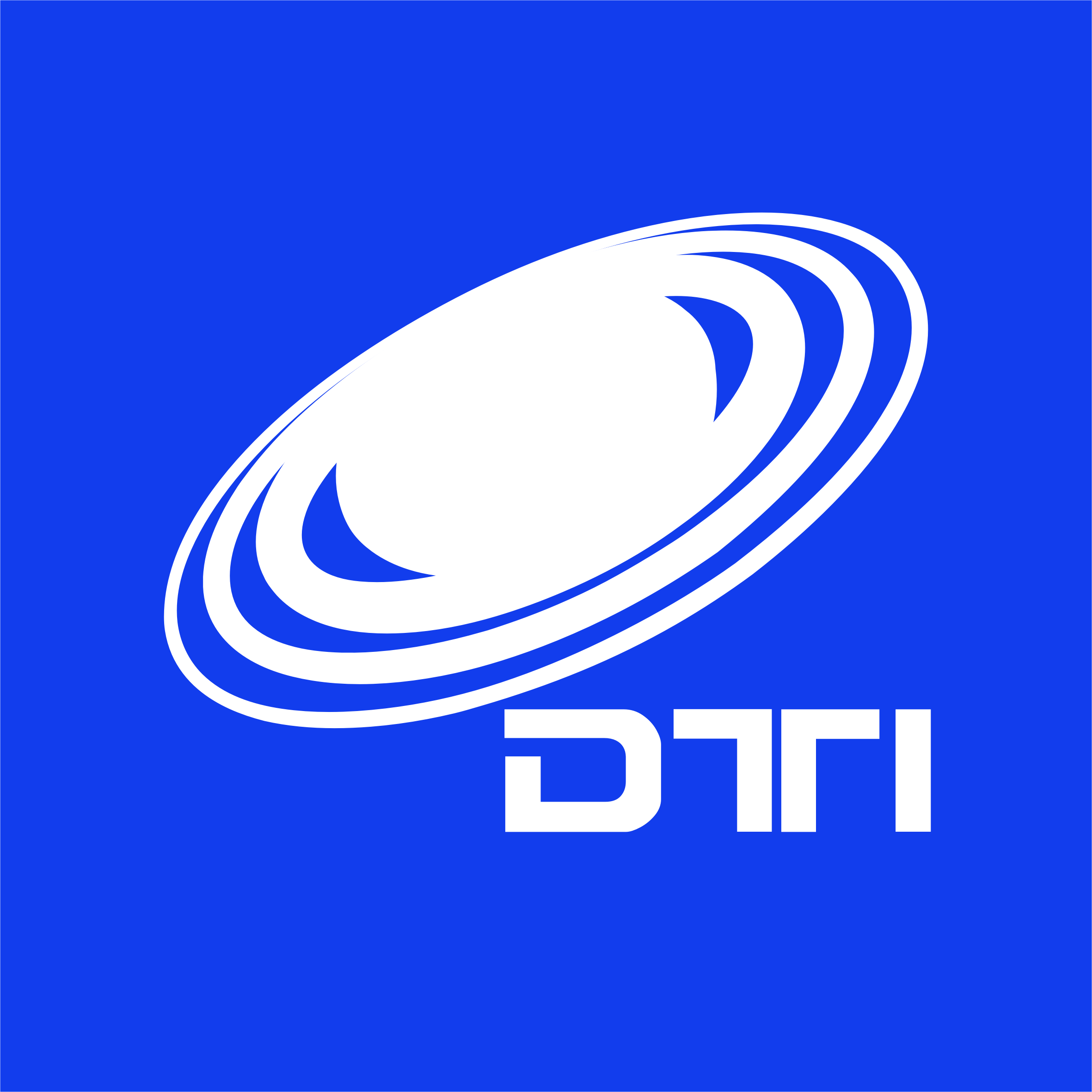                                                                                                   Dubnica nad Váhom, 03.03.2017Pokyn rektora č. 1/2017Vyhlásenie 9. ročníka celoškolskej súťaže Študentskej vedeckej a odbornej činnosti na Vysokej škole DTI          Rektor Vysokej školy DTI vyhlasuje v akademickom roku 2016/2017 9. ročník celoškolskej súťaže ŠTUDENTSKEJ VEDECKEJ A ODBORNEJ ČINNOSTI v súťažných odboroch:ElektrotechnikaStrojárstvoEkonomikaPedagogikaPsychológiaEnvironmentalistikaInformačné a komunikačné technológieIné technické odboryIné ekonomické odborySúťaž sa uskutoční v dvoch kategóriách:Kategória: Prvý stupeň vysokoškolského štúdia (Bc.)Kategória: Druhý stupeň vysokoškolského štúdia (Mgr.)Prihlášky do súťaže adresujte na Vysokú školu DTI, rektorát, Mgr. Mária Doričková, Sládkovičova 533/20, 018 41 Dubnica nad Váhom v termíne do 30.04.2017.Termín súťaže: 23.05.2017                                                                                 Doc. PaedDr. Tomáš Lengyelfalusy, PhD.                                                                                                               rektor